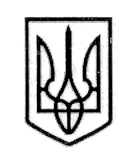 У К Р А Ї Н АСТОРОЖИНЕЦЬКА МІСЬКА РАДА ЧЕРНІВЕЦЬКОГО РАЙОНУЧЕРНІВЕЦЬКОЇ ОБЛАСТІВИКОНАВЧИЙ КОМІТЕТР І Ш Е Н Н Я07 грудня  2021 року                                                                                  № Про  схвалення проєкту Програми соціально-економічного розвиткуСторожинецької міської територіальноїгромади на 2022-2023 рокиКеруючись пунктом 16 частини 1 статті 43 Закону України “Про місцеве самоврядування в Україні”, розпорядженням Чернівецької обласної державної адміністрації від 20 жовтня 2021р. №1158-р «Про формування проєкту Програми економічного і соціального розвитку Чернівецької області на 2022-2023 роки»,ВИКОНАВЧИЙ КОМІТЕТ МІСЬКОЇ РАДИ ВИРІШИВ:          1. Схвалити проєкт Програми соціально-економічного розвитку Сторожинецької  міської територіальної громади на 2022-2023 роки (додається).           2. Винести на розгляд та затвердження чергової сесії Сторожинецької міської ради проєкт Програми соціально-економічного розвитку Сторожинецької  міської територіальної громади на 2022-2023 роки.           3. Контроль за виконанням цього рішення залишаю за собою.Сторожинецький міський голова                                 Ігор МАТЕЙЧУК                                              Підготував: 			       Начальник відділу економічного розвитку, торгівлі, інвестицій та державних закупівель                                                   Юрій ДАНЕЛЮКПогоджено:Секретар міської ради                                                       Дмитро БОЙЧУК	                Перший заступник міського голови                                 Ігор БЕЛЕНЧУК Начальник юридичного  відділу                                       Олексій  КОЗЛОВ    Начальник  відділудокументообігу та контролю                                            Микола БАЛАНЮК                                                  